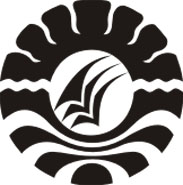 SKRIPSIPENERAPAN MODEL PEMBELAJARAN KOOPERATIF TIPE NUMBERED HEAD TOGETHER (NHT) UNTUK MENINGKATKAN HASIL BELAJAR MURID PADA MATA PELAJARAN MATEMATIKA KELAS V SDN 100 DARE BUNGA-BUNGA’E KECAMATAN LILIRILAU KABUPATEN SOPPENGSUDIRMAN. SPROGRAM STUDI PENDIDIKAN GURU SEKOLAH DASAR FAKULTAS ILMU PENDIDIKANUNIVERSITAS NEGERI 2014